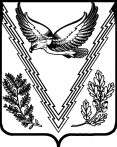 АДМИНИСТРАЦИЯ  КУБАНСКОГО СЕЛЬСКОГО  ПОСЕЛЕНИЯАПШЕРОНСКОГО РАЙОНАПОСТАНОВЛЕНИЕот 20.04.2016 г.                                                                                     № 123станица КубанскаяО внесении изменений в постановление администрацииКубанского сельского поселения Апшеронского района от 18 февраля 2016 года №42 «Об утверждении административного регламента администрации Кубанского сельского поселения Апшеронского района по предоставлению муниципальной услуги «Предварительное согласование предоставления земельного участка»	В целях  приведения  в соответствие с действующим законодательством, п о с т а н о в л я ю: 	1.Внести изменения в постановление администрации Кубанского сельского поселения Апшеронского  района от   18 февраля 2016 года №42  «Об утверждении административного регламента администрации Кубанского сельского поселения Апшеронского района по предоставлению муниципальной услуги «Предварительное согласование предоставления земельного участка»изложив пункт 2.6 раздела 2 Регламента следующего содержания:«2.6. Исчерпывающий перечень документов, необходимых в соответствии с законодательными или иными нормативными правовыми актами для предоставления муниципальной услуги с разделением на документы и информацию, которые заявитель должен представить самостоятельно, и документы, которые заявитель вправе представить по собственной инициативе, так как они подлежат представлению в рамках межведомственного информационного взаимодействия.2.6.1. Для получения предварительного согласования предоставления земельного участка необходимо обратиться с заявлением в письменной форме на имя главы Кубанского сельского поселения Апшеронского района (далее – заявление), которое составляется по форме согласно приложению №1 к настоящему Административному регламенту в одном экземпляре (оригинал). В заявлении указывается:1) фамилия, имя и (при наличии) отчество, место жительства заявителя, реквизиты документа, удостоверяющего личность заявителя (для гражданина);2) наименование и место нахождения заявителя (для юридического лица), а также государственный регистрационный номер записи о государственной регистрации юридического лица в едином государственном реестре юридических лиц и идентификационный номер налогоплательщика, за исключением случаев, если заявителем является иностранное юридическое лицо;3) кадастровый номер земельного участка, заявление о предварительном согласовании предоставления которого подано (далее - испрашиваемый земельный участок), в случае, если границы такого земельного участка подлежат уточнению в соответствии с Федеральным законом «О государственном кадастре недвижимости»;4) реквизиты решения об утверждении проекта межевания территории, если образование испрашиваемого земельного участка предусмотрено указанным проектом;5) кадастровый номер земельного участка или кадастровые номера земельных участков, из которых в соответствии с проектом межевания территории, со схемой расположения земельного участка или с проектной документацией о местоположении, границах, площади и об иных количественных и качественных характеристиках лесных участков предусмотрено образование испрашиваемого земельного участка, в случае, если сведения о таких земельных участках внесены в государственный кадастр недвижимости;6) основание предоставления земельного участка без проведения торгов из числа предусмотренных пунктом 2 статьи 39.3, статьей 39.5, пунктом 2 статьи 39.6 или пунктом 2 статьи 39.10 Земельного Кодекса РФ;7) вид права, на котором заявитель желает приобрести земельный участок, если предоставление земельного участка возможно на нескольких видах прав;8) цель использования земельного участка;9) реквизиты решения об изъятии земельного участка для государственных или муниципальных нужд в случае, если земельный участок предоставляется взамен земельного участка, изымаемого для государственных или муниципальных нужд;10) реквизиты решения об утверждении документа территориального планирования и (или) проекта планировки территории в случае, если земельный участок предоставляется для размещения объектов, предусмотренных указанными документом и (или) проектом;11) почтовый адрес и (или) адрес электронной почты для связи с заявителем.К указанному заявлению прилагаются следующие документы:1) документ, подтверждающий личность заявителя;2) документы, подтверждающие право заявителя на приобретение земельного участка без проведения торгов, предусмотренных перечнем, установленным Приказом Министерства экономического развития Российской Федерации от 12 января 2015 года №1 «Об утверждении перечня документов, подтверждающих право заявителя на приобретение земельного участка без проведения торгов», за исключением документов, которые должны быть представлены в уполномоченный орган в порядке межведомственного информационного взаимодействия.Документы представляются (направляются) в подлиннике (в копии, если документы являются общедоступными) либо в копиях, заверяемых лицом, принимающим заявление о приобретении прав на земельный участок).3) схема расположения земельного участка, в случае если испрашиваемый земельный участок предстоит образовать и отсутствует проект межевания территории, в границах которой предстоит образовать такой земельный участок;4) проектная документация лесных участков, в случае если подано заявление о предварительном согласовании предоставления лесного участка;5) документ, подтверждающий полномочия представителя действовать от имени гражданина или юридического лица при обращении за предоставлением муниципальной услуги;6) нотариально заверенный перевод на русский язык документов о государственной регистрации юридического лица в соответствии с законодательством иностранного государства, в случае если заявителем является иностранное юридическое лицо;7) согласие землепользователей, землевладельцев, арендаторов, залогодержателей исходных земельных участков, из которых при разделе, объединении, перераспределении или выделе образуются земельные участки, а также собственников объектов недвижимости, расположенных на данных земельных участках, за исключением случаев образования земельных участков из земельных участков, находящихся в государственной или муниципальной собственности и предоставленных государственным или муниципальным унитарным предприятиям, государственным или муниципальным учреждениям, либо образования таких земельных участков на основании решения суда;  8) подготовленные некоммерческой организацией, созданной гражданами, списки её членов в случае, если подано заявление о предварительном согласовании предоставления земельного участка или о предоставлении земельного участка в безвозмездное пользование указанной организации для ведения огородничества или садоводства.2.6.2. Документы, которые заявитель вправе предоставить по собственной инициативе, так как они подлежат предоставлению в рамках межведомственного информационного взаимодействия:1) выписка из Единого государственного реестра юридических лиц; 2) выписка из Единого государственного реестра индивидуальных предпринимателей;3) выписка из ЕГРП о наличии зарегистрированных прав на земельный участок и объекты недвижимости;4) документы, подтверждающие право заявителя на приобретение земельного участка без проведения торгов, предусмотренные Приказом Министерства экономического развития РФ от 12 января 2015 года № 1 «Об утверждении перечня документов, подтверждающих право заявителя на приобретение земельного участка без проведения торгов».Указанные в подпункте 4 пункта 2.6.2 документы – сведения о фактическом использовании земельного участка, о соответствии площади образуемого земельного участка утвержденным в установленном порядке предельным (максимальным и минимальным) размерам земельных участков, правилам землепользования и застройки, землеустроительной, градостроительной и проектной документации, о возможности разрешенного использования объектов недвижимости, расположенных на образуемых земельных участках, о возможности размещения объектов недвижимости на образуемых земельных участках, о наличии (отсутствии) утвержденного проекта межевания территории, в которую входит образуемый земельный участок или земельные участки, о наличии (отсутствии) утвержденного проекта планировки, об отсутствии пересечения границ территориальных зон, лесничеств, лесопарков, о местоположении земельного участка относительно красных линий и земель общего пользования, о местоположении земельного участка относительно земель особо охраняемых природных территорий, зон с особыми условиями использования территории, о местоположении зданий, сооружений (в том числе размещение которых предусмотрено государственными программами Российской Федерации, государственными программами субъекта Российской Федерации, адресными инвестиционными программами), объектов незавершенного строительства (в случае, если испрашиваемый земельный участок предстоит образовать и отсутствует проект межевания территории, в границах которой предстоит образовать такой земельный участок) - запрашиваются в отделах администрации Кубанского сельского поселения Апшеронского района.В случае непредставления заявителем документов, предусмотренных пунктом 2.6.2 настоящего Административного регламента по собственной инициативе, в течение 2 рабочих дней со дня получения заявления специалистом Администрации подготавливаются межведомственные запросы в соответствующие органы (организации), участвующие в предоставлении муниципальной услуги. 2.6.3. Услугой, которая является необходимой и обязательной для предоставления муниципальной услуги является изготовление схемы расположения земельного участка, в случае, если испрашиваемый земельный участок предстоит образовать и отсутствует проект межевания территории, в границах которой предстоит образовать такой земельный участок. Такая услуга оказывается заявителю сторонней организацией.2.6.4. Заявитель вправе представить заявление и прилагаемые к нему документы на бумажном носителе лично или посредством почтового отправления с уведомлением о вручении либо в форме электронных документов с использованием Порталов или посредством МФЦ.Заявление, подаваемое в форме электронного документа, подписывается заявителем простой электронной подписью, а прилагаемые к нему электронные документы должны быть подписаны должностными лицами органов (организаций), выдавших эти документы, усиленной квалифицированной электронной подписью (если законодательством Российской Федерации для подписания таких документов не установлен иной вид электронной подписи)».2. Специалисту первой категории организационного отдела (Челокян) официально обнародовать настоящее постановление в установленном законом порядке и разместить  настоящее постановление на официальном сайте администрации Кубанского сельского поселения Апшеронского района.         3. Контроль за выполнением настоящего постановления оставляю               за собой4. Постановление вступает в силу после его официального обнародования.Глава  Кубанского сельского поселения Апшеронского района	                                        		                    И.М.Триполец                                                                              